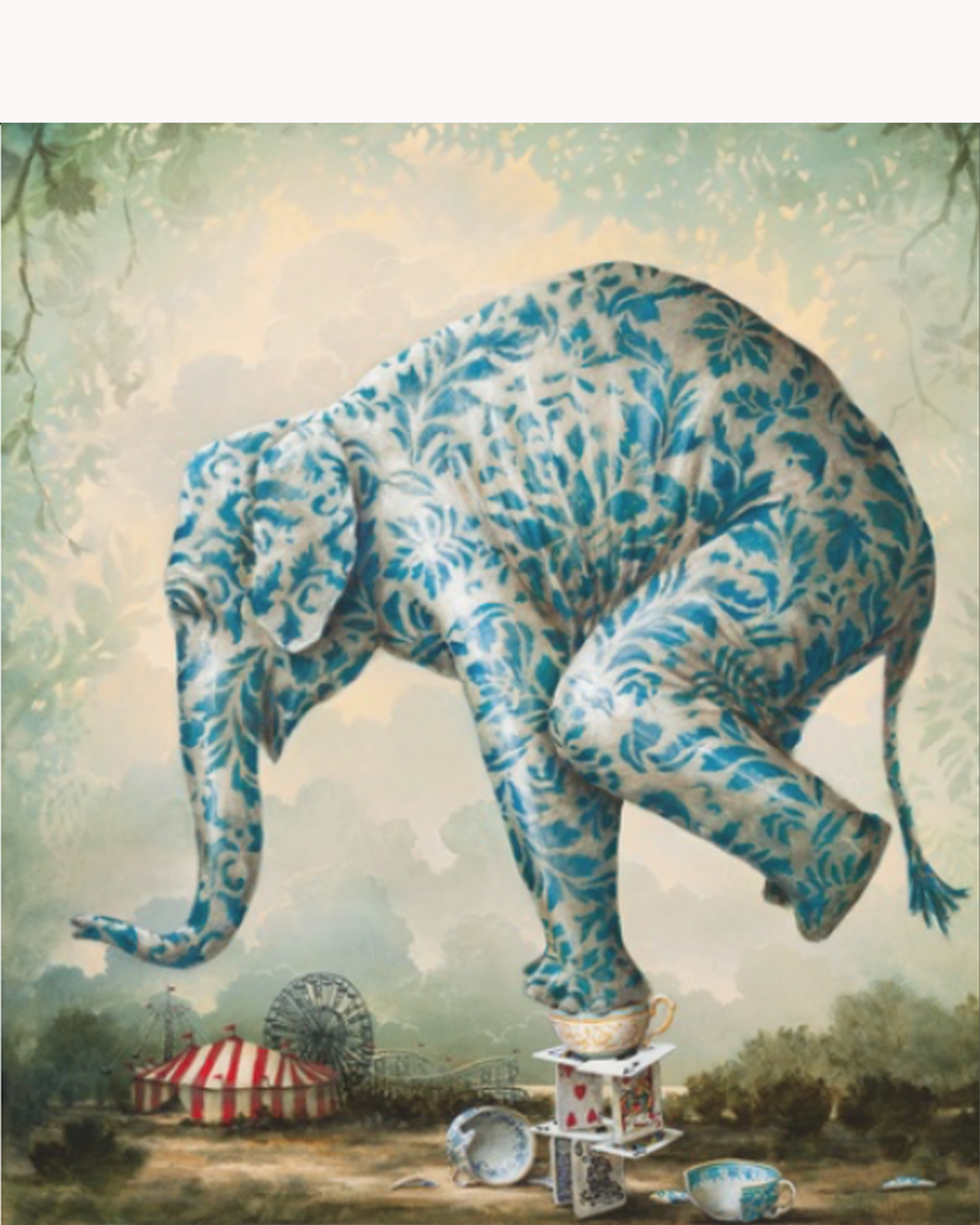 Équilibre : mes limites sont-elles réelles ?
un stage pour jouer avec nos limites, 
et prendre soin de soi dimanche 30 avril 2017de 10h à 16hGymnase Colette Besson rue de la Zibeline – Cesson (77)la journée 60€ - Stage réservé aux plus de 50 ans Stage animé par Fabienne Couton et Anne-Marie Hüe  
 praticiennes en relaxation Trager 
et Sidney Pin acrobate
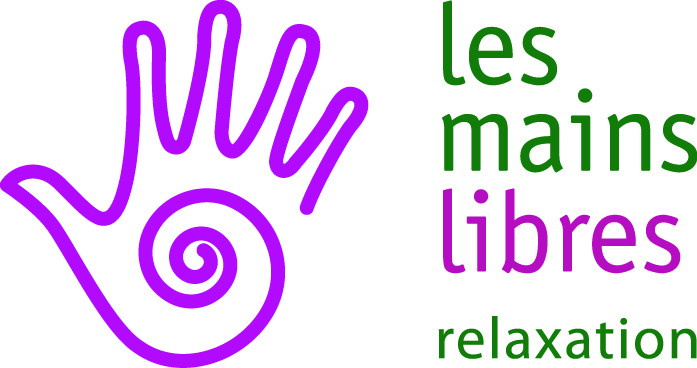 inscriptions 06 73 52 25 03www.lesmainslibresrelaxation.fr